 car safetySEAT BELT GUARDS:https://www.amazon.com/Angel-Guard-Seat-Button-Cover/dp/B000UXOER2 $19.95 www.especialneeds.com  BuckleRoo seat belt guard $9https://www.especialneeds.com/shop/special-needs-seating-positioning/car-seats-seatbelt-guards/buckle-guard-for-immi-buckle.html (FOR THE LAP) $120http://www.escapeproof.com/ (FOR THE LAP) $30CHEST GUARDS AND CLIPS:https://www.especialneeds.com/shop/special-needs-seating-positioning/car-seats-seatbelt-guards/chest-clip-guard.html $120http://www.escapeproof.com/  $50VESTS AND HARNESS:https://www.especialneeds.com/e-z-on-adjustable-vest-for-family-vehicles.html family vehicle vest which requires mounting equipment (please read details on website). Video on measurements on website.http://ewss.org/category/e-z-on-vests.html Cost ranges from about $175-$235EZ-ON PRODUCTS: Adjustable Zipper Vest for transportLocal Distributor: Easy Way Safety Services 10939 Reed Hartman Highway #B, Blue Ash, OH 513-891-5660TIPS:http://thecarseatlady.com/houdini/ Tips to consider. Window decal alerts: Notifies first responders and others person in the car has autism and potential behaviors/needs. Prices vary.https://www.etsy.com/search?q=special%20needs%20child%20window%20decalhttps://www.amazon.com/s?k=special+needs+window+decal+for+car&i=automotive&ref=nb_sb_nossMORE ASSISTANCE:Cincinnati Children’s Hospital Injury Prevention: 513-803-RIDE Can complete assessments with the family for special needs car seat & harnesses based on individual needs. Problem-solve concerns.http://www.cincinnatichildrens.org/service/c/ccic/child-passenger-safety/ Perlman Center at CCHMC OT/PT car seat evaluations: Requires referral from a provider. OT/PT staff assess equipment needs, make recommendations and order equipment through insurance. It often can take 3-6 months to process request through insurance and obtain equipment. HELP BELTS Medical alert seat belt covers (or could be placed on book bag strap, etc). Allows another way for first responders to know about a pre-existing condition in the event of an emergency. https://www.facebook.com/Help-Belts-Medical-alert-seat-belt-covers-1111000438931727/https://www.etsy.com/shop/HELPBeltsOpportunities for Ohioans with Disabilities- Register your license number and those for cars your child is frequently using to notify police someone may be in the car with a communication disorder. Requires form to be completed by a doctor. Free. https://ood.ohio.gov/wps/portal/gov/ood/laws-rules-and-policies/forms/verification-formidentification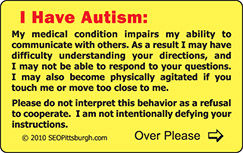 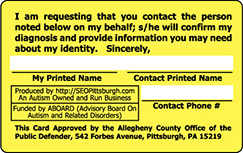 Identification card to carry in pocket or wallet (above): http://autismidcard.com/Price dependent on number ordered. *Similar products available on Etsy.com.Road ID Products Sells emergency identification wrist bracelets, ankle bracelets, shoe ID’s, and more. Most products $19.99 (also sold in Safety Box, info below) http://www.roadid.com/Road ID also has a silicone bracelet with engraving for kids: https://www.roadid.com/products/stretch-for-kidsSmartKidsID    www.SmartKidsID.com
Wearable ID products using the QR Code Technology. Store all lifesaving information and get GPS location when code is scanned! No membership, no fees! Information accessible from smartphone or computer and editable at any time! New with 24/7 Help Hotline to reunite you! ID Profiles including medical information, photograph and more are 100% free with feature of 1-click Missing Child Alert to Authorities to save valuable time in case your child goes missing! 
HELP BELTS Medical alert seat belt covers (or could be placed on book bag strap, etc). Allows another way for first responders to know about a pre-existing condition in the event of an emergency. The belt has a clearly visible medical alert symbol, ICE information, and instructions to open the belt in an emergency which has more information on the individual. https://www.facebook.com/Help-Belts-Medical-alert-seat-belt-covers-1111000438931727/https://www.etsy.com/shop/HELPBeltsUnique medical identification wear including various bracelet types and dog tags: https://www.laurenshope.com/autism-medical-id-jewelry-protects-people-on-the-autism-spectrumOpportunities for Ohioans with Disabilities- Register your license number and those for cars your child is frequently using to notify police someone may be in the car with a communication disorder. Requires form to be completed by a doctor. Free. https://ood.ohio.gov/wps/portal/gov/ood/laws-rules-and-policies/forms/verification-formSmart911- Plan ahead for any emergency at your home address. Give information about physical or mental health conditions to first responders on your own profile. First responders will then have information in advance of individuals that may need special assistance when 911 is called. Smart911.com Also available on an app.Not yet available in all areas.Elopement/ wandering HOME PRODUCTS TO REDUCE RISK:Big Red Safety Toolbox: Contains voucher ID, 5 Laminated Visual Stop Signs, 2 Safety Alert window clings, 1 Red Safety Alert Wristband, 2 GE Wireless Door/Window Alarms, and booklet of educational materials. Orders placed through National Autism Association (go to Autism and Safety Tab): http://nationalautismassociation.org/National Autism Society's 12 Ways to Prevent and Respond to Wandering: http://www.autismsafety.org/prevention.phpPortable Door/Window AlarmsPortable door and window alarms can be found at any local hardware store. Price is typically around $15. Can be found at most home improvement stores, various manufacturer options. Search on websites (Amazon, Lowes, Walmart, Target, etc) using words: door, window alarm Travel Door Alarm and Window GuardPortable alarm for door and window that can be used for traveling, insert into space between door/window and frame. No installation needed. https://www.amazon.com/Lewis-Clark-Portable-Apartment-Flashlight/dp/B000SKZM0A/ref=asc_df_B000SKZM0A?tag=bingshoppinga-20&linkCode=df0&hvadid=80676721523990&hvnetw=o&hvqmt=e&hvbmt=be&hvdev=c&hvlocint=&hvlocphy=&hvtargid=pla-4584276298671539&psc=1 Other Various Safety Products: http://www.autismspeaks.org/family-services/resource-library/safety-productsWindow guard: https://www.amazon.com/4-Pack-Childproof-Windows-Sliding-Babyproof-Safety/dp/B072LTXL6V/ref=pd_lpo_sbs_60_t_1?_encoding=UTF8&refRID=Y5F5V14DJ6EW517AW5W5&th=1Or search on websites (Amazon, Lowes, Walmart, Target, etc) using words: window security, child proof windowHarnesses: http://www.childharness.ca/Double sided keypad lock: https://www.gokeyless.com/product/lockey-m210dc-double-sided-keyless-deadbolt/?attribute_pa_finish=jet-black&attribute_pa_mount-type=ez If I Need Help  https://ifineedhelp.org/ If I Need Help is a nonprofit organization working to reunite those who are lost, disoriented or can’t self-advocate. We use QR Code Technology on ID cards and wearables that can be accessed by computer/cell phone to provide help, emergency iD and peace of mind. We offer a free online member profile, and Emergency Q&A that can be edited in real time. Of note, QR codes can be printed on tattoo paper or iron on to clothingIn Case of Emergency card that fits into a “shoe pocket” for any shoe: https://www.amazon.com/KEEPA-The-Ultimate-Shoe-Wallet/dp/B00D5GJO58Temporary tattoos with emergency contact information: http://www.tattooswithapurpose.com/Bed Safety: Nickel Bed Tent from My Ready Set Bloom; Abram’s Bed from Safety Sleeper: https://www.safesleepsystems.com/ and https://www.abramsnation.com/ (also has other products)Smart911- Plan ahead for any emergency at your home address. Give information about physical or mental health conditions to first responders on your own profile. First responders will then have information in advance of individuals that may need special assistance when 911 is called. Smart911.com Also available on an app.gps tracking/monitoring companiesProject Lifesaver: Project Lifesaver is the premier Search & Rescue (SAR) program specifically designed for “At Risk” individuals who are prone to the life-threatening behavior of wandering. Provides families with tracking systems for a monthly fee. Has a “Where We Are” Search option under the “About Us” tab.    http://www.projectlifesaver.org/about-us/Jiobit by Life360: Location monitor with real-team tracking and alerts. One time cost of product ($129 often on sale for less) and monthly or annual payment required for service (ex: 12.99 for 6 month contract billed monthly)AngelSense: https://www.angelsense.com/product-tour/Tracking device that provides feedback to phone application. Charge for product and monthly connection. My Buddy Tag: https://mybuddytag.com/ NOT a GPS tracker, but will alert you when your child is out of your proximity (phone app). No monthly or need to charge. Will also alert you when under water for a brief period of time. Locking coin-screw wristband to keep product on.  Various accessories offering different ways to wear the tag. $39Amber Alert GPS: https://amberalertgps.com/products/amber-alert-gpsTracking device that needs to be purchased with activation fee and monthly tracking fee.Rest Assured (remote monitoring), LLC®  2000 Greenbush Street P.O. Box 6449 Lafayette, IN 47903   Phone: (877)338-9193  http://www.restassuredsystem.comWynn-Reeth (remote monitoring)  Green Springs, OH Phone: (419)639-2094 http://www.wynn-reeth.comAdaptive and assistive technology, remote support, personal emergency response systems.Vehicle tracking: small tracking device to be monitored on smartphones. Monthly fee. Search Spytec GL300 on Walmart website.phone/tracking:GizmoGadget™ SKU# LG-VC200B Interactive and secure, GizmoGadget by LG keeps you connected with a bright 1.3–inch touchscreen. This wearable allows you to call up to 10 contacts and receive calls from them. Send short messages to GizmoGadget and locate it on a map from your phone. It’s even waterproof*. Only from Verizon. Available in Red or Navy. (Subject to availability) **May have ebates or other rebates available online for a cheaper price.*Other similar products available and can be found on Amazon or other websites by searching GPS child watch.iPhones and Samsungs also have “Find My Friend” type app features as well.https://www.wikihow.tech/Track-an-iPhone-With-Find-My-iPhone https://www.makeuseof.com/tag/find-iphone-android-meet-android-device-manager/Household safetyLists various household safety products to consider:  https://www.safety.com/baby-proofing/Safety First Products: (Locks & latches, gates, kitchen safety, monitors, etc.)http://safety1st.djgusa.com/Family Resource Center, Cincinnati Children’s Hospital: 513-636-5009Safety products are now available for purchase in our Family Resource Center (located in the main hallway of the hospital-Location A). Products include: car seats and booster seats, bike helmets, home safety items, safety gates, SleepSack swaddles and wearable blankets, and mattress pads. Patients, families, and employees are all able to purchase items at the FRC and will receive education about their product(s) upon purchase.Monday-Friday 6:00am-8:30pm and Saturdays, Sundays & Holidays 11:00am-3:00pm. Secure Furniture: Lowes, $10: https://www.lowes.com/pd/QuakeHOLD-White-Furniture-Safety-Strap/3029630Store website search words: furniture straps, television strap, wall strapOther Products to Consider and Search for: child proof accessories, child safetygates, electrical outlet covers, blind cord winders, appliance protection, child-proof toilet, stove knob covers, oven door lockLock Boxes for Medications or Sharp Objects:	Website search words: lock box, medication box, small safeTarget, Combination lock box, $30: https://www.target.com/p/vaultz-personal-storage-box-with-combination-lock-black/-/A-80273425#lnk=sametabTarget, Key lock box, $20:https://www.target.com/p/honeywell-standard-steel-cash-box/-/A-52092754#lnk=sametabWalmart, Combination safe box, $35:https://www.walmart.com/ip/Reliance-Products-88-cu-ft-SafeGo-Portable-Indoor-and-Outdoor-Safe-9817-04/703005207Lowes, Key lock safe, $20:https://www.lowes.com/pd/SentrySafe-Fireproof-0-18-cu-ft-Keyed-Fire-Resistant-Chest-Safe/999958295Lowes, Combination small lock box, $25:https://www.lowes.com/pd/SnapSafe-Lock-Box-0-073-cu-ft-Combination-Lock-Security-Box-Safe/1000494645Vivant Technology: Home Security, Cameras, Smart Home. Vivant provides discounts to families that have family members with a developmental disability: https://www.vivint.com/company/gives-back/discounts*Other companies may provide discounts. **Often home insurance plans will provide a discount when a home security system is installed.Internet safetyYouth Organizing! Disabled & Proud: http://www.yodisabledproud.org/resources/safety-online.php YO! connects, organizes and educates youth with disabilities! YO! gives youth leadership opportunities, social networks, resources and more. YO! is for youth with disabilities to be PROUD of who we are and what we can achieve!Downloadable safety tip sheets: Cell phone and other mobile device safety tips, Sexting, Sharing location, Social networking, Cyber bullying, Teaching about what is appropriate and consequences of posting things online, and Passwords/being secure.Information, considerations and resources for children and adults to reduce risk:http://www.safekids.com/safety-advice-tools/https://www.connectsafely.org/safety-tips-advice/  Provides information on staying safe online, social media, gaming, etc. Information for young adults and parents. Also has some information in Spanish.Autism Speaks: Safety in the Community: https://www.autismspeaks.org/safety-community Tips for Interacting with Law Enforcement: https://www.autismspeaks.org/interacting-law-enforcementSafety Planning: https://www.autismspeaks.org/creating-safety-plans-people-autismWater SafetyPersonalized Social Story book to teach children about water safety and decrease risk of accidental drowning: https://www.twigtale.com/books/water-safety $20Or go to Twigtale.com, look for “See More Twigtale” and click, then click on SafetySwim Angelfish- Leaders in Adaptive Swim. Educational Youtube videos/channel and Podcasts.https://www.youtube.com/user/swimmingandautismAdventures of Splish and Splash, interactive app that teaches children about water safety. Download from ios App Store or Google Play.Visuals: Hang up STOP signs in appropriate places for visual reminders.Notify neighbors with pools or ponds about your child’s special needs and interest in water. Add high fencing, locks, chimes around the pool.SWIM LESSONS: Prepare for swim lessons by watching videos of children taking swim lessons & tour the facility.YMCA Programs- Adaptive Swim Lessons. Call your local YMCA for more information on options. Available at: Campbell County, Clippard Family, M.E Lyons, and R.C DurrLori’s H2O Skills-  Milford, Ohio Adaptive Personal Swim Lessons. Call 513-515-8468 for more details. H2oskills.com/lessonsCincinnati Recreation Commission- Mt Auburn Facility (Indoor pool) Call Program Manager, 513-352-4971, Eric Rueger for schedule and details on adaptive swim lessons.